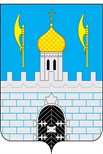 КОНТРОЛЬНО - СЧЕТНАЯ ПАЛАТАСЕРГИЕВО-ПОСАДСКОГО ГОРОДСКОГО ОКРУГАМОСКОВСКОЙ ОБЛАСТИОт________________№_____________                               ИНФОРМАЦИЯпо результатам экспертно-аналитического мероприятия «Внешняя проверка бюджетной отчетности Управления образования Сергиево-Посадского городского Московской области» за 2023 год.Основание для проведения экспертно-аналитического мероприятия: пункт 3 статьи 9 Федерального закона от 07.02.2011 № 6-ФЗ «Об общих принципах организации и деятельности контрольно-счетных органов субъектов Российской Федерации и муниципальных образований», статья 264.4 Бюджетного кодекса Российской Федерации, пункт 2.7 Плана работы Контрольно-счетной палаты Сергиево-Посадского городского округа Московской области (далее Контрольно-счетная палата, КСП) на 2024 год, утвержденного Распоряжением Председателя Контрольно-счетной палаты от 26.12.2023 № 76/23-РП; Распоряжение Председателя Контрольно-счетной палаты от19.02.2024 № 14/24-РП «О проведении экспертно-аналитического мероприятия».Предмет контроля: годовая бюджетная отчетность главного распорядителя бюджетных средств (ГРБС), дополнительные материалы, документы и пояснения к ней.Объект контроля: Управление образования Администрации Сергиево-Посадского городского округа (далее Управление образования).Цель проведения внешней проверки: анализ бюджетной отчётности Управления образования на предмет соблюдения порядка составления, представления и достоверности годовой бюджетной отчётности главного распорядителя средств бюджета Сергиево-Посадского городского округа за 2023 год.Исследуемый период: 2023 год.Срок проведения экспертно-аналитического мероприятия: с 04 марта по 29 марта 2023 года.Метод проведения проверки: камеральная проверка.Результаты экспертно-аналитического мероприятия:Состав бюджетной отчетности соответствует требованиям статьи 264.1 Бюджетного кодекса Российской Федерации.Перечень форм отчетов, включенных в состав бюджетной отчетности, соответствует положениям Инструкции № 191н.Показатели, отраженные в бюджетной отчетности Управления образования, соответствуют показателям, утвержденным решением Совета депутатов Сергиево-Посадского городского округа от 23.12.2023 № 60/01-МЗ «О бюджете Сергиево-Посадского городского округа на 2023 год и плановый период 2024 и 2025 годов» (с изменениями и дополнениями). Контрольные соотношения показателей форм бюджетной отчетности Управлением образования соблюдены.Факты недостоверности показателей бюджетной отчетности не установлены.Кассовые расходы главного распорядителя бюджетных средств -  Управления образования проведены в сумме 5 325 379,9 тыс. рублей, что составляет 97,9% установленного объема бюджетных ассигнований. пр. Красной Армии, 169, Сергиев Посад, Московская область, 141310Тел./Факс (496) 540-82-88, E-mail: ksk. spmr@yandex.ru